РАБОЧАЯ ПРОГРАММА по учебному предмету  «Биология» 8 классУчитель биологии первой квалификационной категории   Жигалкина Светлана Дмитриевна2021 – 2022 учебный годПОЯСНИТЕЛЬНАЯ ЗАПИСКАЦели и задачи учебного курса (предмета) «Биология» Освоение учебного предмета «Биология» направлено на развитие у обучающихся ценностного отношения к объектам живой природы, создание условий для формирования интеллектуальных, гражданских, коммуникационных, информационных компетенций. Обучающиеся овладеют научными методами решения различных теоретических и практических задач, умениями формулировать гипотезы, конструировать, проводить эксперименты, оценивать и анализировать полученные результаты, сопоставлять их с объективными реалиями жизни. Учебный предмет «Биология» способствует формированию у обучающихся умения безопасно использовать лабораторное оборудование, проводить исследования, анализировать полученные результаты, представлять и научно аргументировать полученные выводы. Изучение предмета «Биология» в части формирования у обучающихся научного мировоззрения, освоения общенаучных методов (наблюдение, измерение, эксперимент, моделирование), освоения практического применения научных знаний основано на межпредметных связях с предметами «Физика», «Химия», «География», «Математика», «Экология», «Основы безопасности жизнедеятельности», «История», Русский язык», «Литература» и дрРабочая программа разработана в соответствии с Федеральным государственным образовательным стандартом, Примерной основной образовательной программой и авторской рабочей программой к линии УМК под редакцией В. В. Пасечника (Биология. 5—9 классы : рабочая программа к линии УМК под ред. В. В. Пасечника : учебно-методическое пособие / В. В. Пасечник, В. В. Латюшин, Г. Г. Швецов. — М. : Дрофа, 2017)МЕСТО УЧЕБНОГО КУРСА  В УЧЕБНОМ ПЛАНЕУчебное содержание курса биологии включает следующие разделы:1) «Бактерии. Грибы. Растения» — 34 часов (5 класс);2) «Многообразие покрытосеменных растений» — 34 часов (6 класс);3) «Животные» — 34 часов (7 класс);4) «Человек» — 68 часов (8 класс);5) «Введение в общую биологию» — 68 часов (9 класс).Такое построение программы сохраняет лучшие традиции в подаче учебного материала с постепенным усложнением уровня его изложения в соответствии с возрастом учащихся. Оно предполагает последовательное формирование и развитие основополагающих биологических понятий с 5 по 9 класс.ПЕРЕЧЕНЬ УЧЕБНО_МЕТОДИЧЕСКИХ СРЕДСТВ ОБУЧЕНИЯУчебник _Автор Д.В.Колесов« Биология. 8 класс», учебник для общеобразовательных организаций; Москва, «Дрофа, 2018 г.Рекомендовано Министерством образования и науки Российской Федерации.Основная литература: Биология 5 -11 классы: программы для общеобразовательных учреждений к комплекту учебников, созданных под руководством В. В. Пасечника/авт. Сост. Г. М. Пальдяева. – М.: Дрофа, 2009.Дополнительная литература:Лабораторный практикум. Биология 6-11 класс (учебное электронное издание). «Единая коллекция Цифровых Образовательных Ресурсов» (набор цифровых ресурсов к учебникам линии В.В. Пасечника) (http://school-collection.edu.ru/).www.bio.1september.ru– газета «Биология» -приложение к «1 сентября».http://bio.1september.ru/urok/ -Материалы к уроку. Все работы, на основе которых создан сайт, были опубликованы в газете "Биология". Авторами сайта проделана большая работа по систематизированию газетных статей с учётом школьной учебной программы по предмету "Биология".5. www.bio.nature.ru – научные новости биологии6.www.edios.ru – Эйдос – центр дистанционного образования7. www.km.ru/education - учебные материалы и словари на сайте «Кирилл и Мефодий»8.http://ebio.ru/ - Электронный учебник «Биология». Содержит все разделы биологии: ботанику, зоологию, анатомию и физиологию человека, основы цитологии и генетики, эволюционную теорию и экологию. Может быть рекомендован учащимся для самостоятельной работы.http://djvu-inf.narod.ru/- электронная библиотекаВиды и формы промежуточной и итоговой аттестации - согласно локальному акту ОУ.ПЛАНИРУЕМЫЕ РЕЗУЛЬТАТЫ ОСВОЕНИЯ КУРСА БИОЛОГИИ В 5–9 КЛАССАХ Выпускник научится: пользоваться научными методами для распознавания биологических проблем; давать научное объяснение биологическим фактам, процессам, явлениям, закономерностям, их роли в жизни организмов и человека; проводить наблюдения за живыми объектами, собственным организмом; описывать биологические объекты, процессы и явления; ставить несложные биологические эксперименты и интерпретировать их результаты. Выпускник овладеет системой биологических знаний: понятиями, закономерностями, законами, теориями, имеющими важное общеобразовательное и познавательное значение; сведениями по истории становления биологии как науки. Выпускник освоит общие приемы: оказания первой помощи; рациональной организации труда и отдыха; выращивания и размножения культурных растений и домашних животных, ухода за ними; проведения наблюдений за состоянием собственного организма; работы в кабинете биологии, с биологическими приборами и инструментами. Выпускник приобретет навыки использования научно-популярной литературы по биологии, справочных материалов (на бумажных и электронных носителях), ресурсов Интернета при выполнении учебных задач. Выпускник получит возможность научиться: осознанно использовать знания основных правил поведения в природе и основ здорового образа жизни в быту; выбирать целевые и смысловые установки в своих действиях и поступках по отношению к живой природе, здоровью своему и окружающих; ориентироваться в системе познавательных ценностей — воспринимать информацию биологического содержания в научно-популярной литературе, средствах массовой информации и интернет-ресурсах, критически оценивать полученную информацию, анализируя ее содержание и данные об источнике информации; создавать собственные письменные и устные сообщения о биологических явлениях и процессах на основе нескольких источников информации, сопровождать выступление презентацией, учитывая особенности аудитории сверстников.Живые организмы Выпускник научится: выделять существенные признаки биологических объектов (клеток и организмов растений, животных, грибов, бактерий) и процессов, характерных для живых организмов; аргументировать, приводить доказательства родства различных таксонов растений, животных, грибов и бактерий; аргументировать, приводить доказательства различий растений, животных, грибов и бактерий; осуществлять классификацию биологических объектов (растений, животных, бактерий, грибов) на основе определения их принадлежности к определенной систематической группе; раскрывать роль биологии в практической деятельности людей; роль различных организмов в жизни человека; объяснять общность происхождения и эволюции систематических групп растений и животных на примерах сопоставления биологических объектов; выявлять примеры и раскрывать сущность приспособленности организмов к среде обитания; различать по внешнему виду, схемам и описаниям реальные биологические объекты или их изображения, выявлять отличительные признаки биологических объектов; сравнивать биологические объекты (растения, животные, бактерии, грибы), процессы жизнедеятельности; делать выводы и умозаключения на основе сравнения; устанавливать взаимосвязи между особенностями строения и функциями клеток и тканей, органов и систем органов; использовать методы биологической науки: наблюдать и описывать биологические объекты и процессы; ставить биологические эксперименты и объяснять их результаты; знать и аргументировать основные правила поведения в природе; анализировать и оценивать последствия деятельности человека в природе; описывать и использовать приемы выращивания и размножения культурных растений и домашних животных, ухода за ними; знать и соблюдать правила работы в кабинете биологии. Выпускник получит возможность научиться: находить информацию о растениях, животных, грибах и бактериях в научно-популярной литературе, биологических словарях, справочниках, интернет-ресурсах, анализировать и оценивать ее, переводить из одной формы в другую; основам исследовательской и проектной деятельности по изучению организмов различных царств живой природы, включая умения формулировать задачи, представлять работу на защиту и защищать ее; использовать приемы оказания первой помощи при отравлении ядовитыми грибами, ядовитыми растениями, укусах животных; работы с определителями растений; размножения и выращивания культурных растений, ухода за домашними животными; ориентироваться в системе моральных норм и ценностей по отношению к объектам живой природы (признание высокой ценности жизни во всех ее проявлениях, экологическое сознание, эмоционально-ценностное отношение к объектам живой природы); осознанно использовать знания основных правил поведения в природе; выбирать целевые и смысловые установки в своих действиях и поступках по отношению к живой природе; создавать собственные письменные и устные сообщения о растениях, животных, бактериях и грибах на основе нескольких источников информации, сопровождать выступление презентацией, учитывая особенности аудитории сверстников; работать в группе сверстников при решении познавательных задач, связанных с изучением особенностей строения и жизнедеятельности растений, животных, грибов и бактерий, планировать совместную деятельность, учитывать мнение окружающих и адекватно оценивать собственный вклад в деятельность группы. Человек и его здоровье Выпускник научится: выделять существенные признаки биологических объектов (животных клеток и тканей, органов и систем органов человека) и процессов жизнедеятельности, характерных для организма человека; аргументировать, приводить доказательства взаимосвязи человека и окружающей среды, родства человека с животными; аргументировать, приводить доказательства отличий человека от животных; аргументировать, приводить доказательства необходимости соблюдения мер профилактики заболеваний, травматизма, стрессов, вредных привычек, нарушения осанки, зрения, слуха, инфекционных и простудных заболеваний; объяснять эволюцию вида Человек разумный на примерах сопоставления биологических объектов и других материальных артефактов; выявлять примеры и пояснять проявление наследственных заболеваний у человека, сущность процессов наследственности и изменчивости, присущей человеку; различать по внешнему виду, схемам и описаниям реальные биологические объекты (клетки, ткани, органы, системы органов) или их изображения, выявлять отличительные признаки биологических объектов; сравнивать биологические объекты (клетки, ткани, органы, системы органов), процессы жизнедеятельности (питание, дыхание, обмен веществ, выделение и др.); делать выводы и умозаключения на основе сравнения; устанавливать взаимосвязи между особенностями строения и функциями клеток и тканей, органов и систем органов; использовать методы биологической науки: наблюдать и описывать биологические объекты и процессы; проводить исследования организма человека и объяснять их результаты; знать и аргументировать основные принципы здорового образа жизни, рациональной организации труда и отдыха;анализировать и оценивать влияние факторов риска на здоровье человека; описывать и использовать приемы оказания первой помощи; знать и соблюдать правила работы в кабинете биологии. Выпускник получит возможность научиться: объяснять необходимость применения тех или иных приемов при оказании первой доврачебной помощи при отравлениях, ожогах, обморожениях, травмах, спасении утопающего, кровотечениях; находить информацию о строении и жизнедеятельности человека в научно-популярной литературе, биологических словарях, справочниках, интернет-ресурсах, анализировать и оценивать ее, переводить из одной формы в другую; ориентироваться в системе моральных норм и ценностей по отношению к собственному здоровью и здоровью других людей; находить в учебной, научно-популярной литературе, интернетресурсах информацию об организме человека, оформлять ее в виде устных сообщений и докладов; анализировать и оценивать целевые и смысловые установки в своих действиях и поступках по отношению к здоровью своему и окружающих; последствия влияния факторов риска на здоровье человека; создавать собственные письменные и устные сообщения об организме человека и его жизнедеятельности на основе нескольких источников информации, сопровождать выступление презентацией, учитывая особенности аудитории сверстников; работать в группе сверстников при решении познавательных задач, связанных с особенностями строения и жизнедеятельности организма человека, планировать совместную деятельность, учитывать мнение окружающих и адекватно оценивать собственный вклад в деятельность группы. Общие биологические закономерности Выпускник научится: выделять существенные признаки биологических объектов (вида, экосистемы, биосферы) и процессов, характерных для сообществ живых организмов; аргументировать, приводить доказательства необходимости защиты окружающей среды; аргументировать, приводить доказательства зависимости здоровья человека от состояния окружающей среды; осуществлять классификацию биологических объектов на основе определения их принадлежности к определенной систематической группе; раскрывать роль биологии в практической деятельности людей; роль биологических объектов в природе и жизни человека; значение биологического разнообразия для сохранения биосферы; объяснять общность происхождения и эволюции организмов на основе сопоставления особенностей их строения и функционирования; объяснять механизмы наследственности и изменчивости, возникновения приспособленности, процесс видообразования; различать по внешнему виду, схемам и описаниям реальные биологические объекты или их изображения, выявляя отличительные признаки биологических объектов; сравнивать биологические объекты, процессы; делать выводы и умозаключения на основе сравнения; устанавливать взаимосвязи между особенностями строения и функциями органов и систем органов; использовать методы биологической науки: наблюдать и описывать биологические объекты и процессы; ставить биологические эксперименты и объяснять их результаты; знать и аргументировать основные правила поведения в природе; анализировать и оценивать последствия деятельности человека в природе; описывать и использовать приемы выращивания и размножения культурных растений и домашних животных, ухода за ними в агроценозах; находить в учебной, научно-популярной литературе, интернет-ресурсах информацию о живой природе, оформлять ее в виде письменных сообщений, докладов, рефератов; знать и соблюдать правила работы в кабинете биологии. Выпускник получит возможность научиться: понимать экологические проблемы, возникающие в условиях нерационального природопользования, и пути решения этих проблем; анализировать и оценивать целевые и смысловые установки в своих действиях и поступках по отношению к здоровью своему и окружающих, последствия влияния факторов риска на здоровье человека; находить информацию по вопросам общей биологии в научно-популярной литературе, специализированных биологических словарях, справочниках, интернет-ресурсах, анализировать и оценивать ее, переводить из одной формы в другую; ориентироваться в системе моральных норм и ценностей по отношению к объектам живой природы, собственному здоровью и здоровью других людей (признание высокой ценности жизни во всех ее проявлениях, экологическое сознание, эмоционально-ценностное отношение к объектам живой природы); создавать собственные письменные и устные сообщения о современных проблемах в области биологии и охраны окружающей среды на основе нескольких источников информации, сопровождать выступление презентацией, учитывая особенности аудитории сверстников; работать в группе сверстников при решении познавательных задач, связанных с теоретическими и практическими проблемами в области молекулярной биологии, генетики, экологии, биотехнологии, медицины и охраны окружающей среды, планировать совместную деятельность, учитывать мнение окружающих и адекватно оценивать собственный вклад в деятельность группы.СОДЕРЖАНИЕ КУРСА Живые организмы Биология — наука о живых организмах Биология как наука. Методы изучения живых организмов. Роль биологии в познании окружающего мира и практической деятельности людей. Соблюдение правил поведения в окружающей среде. Бережное отношение к природе. Охрана биологических объектов. Правила работы в кабинете биологии, с биологическими приборами и инструментами. Свойства живых организмов (структурированность, целостность, обмен веществ, движение, размножение, развитие, раздражимость, приспособленность, наследственность и изменчивость), их проявление у растений, животных, грибов и бактерий. Клеточное строение организмов Клетка — основа строения и жизнедеятельности организмов. История изучения клетки. Методы изучения клетки. Строение и жизнедеятельность клетки. Бактериальная клетка. Животная клетка. Растительная клетка. Грибная клетка. Ткани организмов. Многообразие организмов Клеточные и неклеточные формы жизни. Организм. Классификация организмов. Принципы классификации. Одноклеточные и многоклеточные организмы. Основные царства живой природы. Среды жизни Среда обитания. Факторы среды обитания. Места обитания. Приспособления организмов к жизни в наземно-воздушной среде. Приспособления организмов к жизни в водной среде. Приспособления организмов к жизни в почвенной среде. Приспособления организмов к жизни в организменной среде. Растительный и животный мир родного края. Царство Растения Многообразие и значение растений в природе и жизни человека. Общее знакомство с цветковыми растениями. Растительные ткани и органы растений. Вегетативные и генеративные органы. Жизненные формы растений. Растение — целостный организм (биосистема). Условия обитания растений. Среды обитания растений. Сезонные явления в жизни растений. Органы цветкового растения Семя. Строение семени. Корень. Зоны корня. Виды корней. Корневые системы. Значение корня. Видоизменения корней. Побег. Генеративные и вегетативные побеги. Строение побега. Разнообразие и значение побегов. Видоизмененные побеги. Почки. Вегетативные и генеративные почки. Строение листа. Листорасположение. Жилкование листа. Стебель. Строение и значение стебля. Строение и значение цветка. Соцветия. Опыление. Виды опыления. Строение и значение плода. Многообразие плодов. Распространение плодов. Микроскопическое строение растений Разнообразие растительных клеток. Ткани растений. Микроскопическое строение корня. Корневой волосок. Микроскопическое строение стебля. Микроскопическое строение листа. Жизнедеятельность цветковых растений Процессы жизнедеятельности растений. Обмен веществ и превращение энергии: почвенное питание и воздушное питание (фотосинтез), дыхание, удаление конечных продуктов обмена веществ. Транспорт веществ. Движения. Рост, развитие и размножение растений. Половое размножение растений. Оплодотворение у цветковых растений. Вегетативное размножение растений. Приемы выращивания и размножения растений и ухода за ними. Космическая роль зеленых растений.  Многообразие растений Классификация растений. Водоросли — низшие растения. Многообразие водорослей. Высшие споровые растения (мхи, папоротники, хвощи, плауны), отличительные особенности и многообразие. Отдел Голосеменные, отличительные особенности и многообразие. Отдел Покрытосеменные (Цветковые), отличительные особенности. Классы Однодольные и Двудольные. Многообразие цветковых растений. Меры профилактики заболеваний, вызываемых растениями. Царство Бактерии Бактерии, их строение и жизнедеятельность. Роль бактерий в природе, жизни человека. Меры профилактики заболеваний, вызываемых бактериями. Значение работ Р. Коха и Л. Пастера. Царство Грибы Отличительные особенности грибов. Многообразие грибов. Роль грибов в природе, жизни человека. Грибы-паразиты. Съедобные и ядовитые грибы. Первая помощь при отравлении грибами. Меры профилактики заболеваний, вызываемых грибами. Лишайники, их роль в природе и жизни человека. Царство Животные Общее знакомство с животными. Животные ткани, органы и системы органов животных. Организм животного как биосистема. Многообразие и классификация животных. Среды обитания животных. Сезонные явления в жизни животных. Поведение животных (раздражимость, рефлексы и инстинкты). Разнообразие отношений животных в природе. Значение животных в природе и жизни человека. Одноклеточные животные, или Простейшие Общая характеристика простейших. Происхождение простейших. Значение простейших в природе и жизни человека. Пути заражения человека и животных паразитическими простейшими. Меры профилактики заболеваний, вызываемых одноклеточными животными. Тип Кишечнополостные Многоклеточные животные. Общая характеристика типа Кишечнополостные. Регенерация. Происхождение кишечнополостных. Значение кишечнополостных в природе и жизни человека. Типы червей Тип Плоские черви, общая характеристика. Тип Круглые черви, общая характеристика. Тип Кольчатые черви, общая характеристика. Паразитические плоские и круглые черви. Пути заражения человека и животных паразитическими червями. Меры профилактики заражения. Значение дождевых червей в почвообразовании. Происхождение червей. Тип Моллюски Общая характеристика типа Моллюски. Многообразие моллюсков. Происхождение моллюсков и их значение в природе и жизни человека. Тип Членистоногие Общая характеристика типа Членистоногие. Среды жизни. Происхождение членистоногих. Охрана членистоногих. Класс Ракообразные. Особенности строения и жизнедеятельности ракообразных, их значение в природе и жизни человека. Класс Паукообразные. Особенности строения и жизнедеятельности паукообразных, их значение в природе и жизни человека. Клещи — переносчики возбудителей заболеваний животных и человека. Меры профилактики. Класс Насекомые. Особенности строения и жизнедеятельности насекомых. Поведение насекомых, инстинкты. Значение насекомых в природе и сельскохозяйственной деятельности человека. Насекомые-вредители. Меры по сокращению численности насекомых вредителей. Насекомые, снижающие численность вредителей растений. Насекомые — переносчики возбудителей и паразиты человека и домашних животных. Одомашненные насекомые: медоносная пчела и тутовый шелкопряд. Тип Хордовые Общая характеристика типа Хордовые. Подтип Бесчерепные. Ланцетник. Подтип Черепные, или Позвоночные. Общая характеристика надкласса Рыбы. Места обитания и внешнее строение рыб. Особенности внутреннего строения и процессов жизнедеятельности у рыб в связи с водным образом жизни. Размножение, развитие и миграция рыб в природе. Основные систематические группы рыб. Значение рыб в природе и жизни человека. Рыбоводство и охрана рыбных запасов. Класс Земноводные. Общая характеристика класса Земноводные. Места обитания и распространение земноводных. Особенности внешнего строения в связи с образом жизни. Внутреннее строение земноводных. Размножение и развитие земноводных. Происхождение земноводных. Многообразие современных земноводных и их охрана. Значение земноводных в природе и жизни человека. Класс Пресмыкающиеся. Общая характеристика класса Пресмыкающиеся. Места обитания, особенности внешне го и внутреннего строения пресмыкающихся. Размножение пресмыкающихся. Происхождение и многообразие древних пресмыкающихся. Значение пресмыкающихся в природе и жизни человека. Класс Птицы. Общая характеристика класса Птицы. Места обитания и особенности внешнего строения птиц. Особенности внутреннего строения и жизнедеятельности птиц. Размножение и развитие птиц. Сезонные явления в жизни птиц. Экологические группы птиц. Происхождение птиц. Значение птиц в природе и жизни человека. Охрана птиц. Птицеводство. Домашние птицы, приемы выращивания и ухода за птицами. Класс Млекопитающие. Общая характеристика класса Млекопитающие. Среды жизни млекопитающих. Особенности внешнего строения, скелета и мускулатуры млекопитающих. Органы полости тела. Нервная система и поведение млекопитающих, рассудочное поведение. Размножение и развитие млекопитающих. Происхождение млекопитающих. Многообразие млекопитающих. Млекопитающие — переносчики возбудителей опасных заболеваний. Меры борьбы с грызунами. Меры предосторожности и первая помощь при укусах животных. Экологические группы млекопитающих.Сезонные явления в жизни млекопитающих. Происхождение и значение млекопитающих. Охрана млекопитающих. Важнейшие породы домашних млекопитающих. Приемы выращивания и ухода за домашними млекопитающими. Многообразие птиц и млекопитающих родного края. Человек и его здоровье Введение в науки о человеке Значение знаний об особенностях строения и жизнедеятельности организма человека для самопознания и сохранения здоровья. Комплекс наук, изучающих организм человека. Научные методы изучения человеческого организма (наблюдение, измерение, эксперимент). Место человека в системе животного мира. Сходства и отличия человека и животных. Особенности человека как социального существа. Происхождение современного человека. Расы. Общие свойства организма человека Клетка — основа строения, жизнедеятельности и развития организмов. Строение, химический состав, жизненные свойства клетки. Ткани, органы и системы органов организма человека, их строение и функции. Организм человека как биосистема. Внутренняя среда организма (кровь, лимфа, тканевая жидкость). Нейрогуморальная регуляция функций организма Регуляция функций организма, способы регуляции. Механизмы регуляции функций. Нервная система: центральная и периферическая, соматическая и вегетативная. Нейроны, нервы, нервные узлы. Рефлекторный принцип работы нервной системы. Рефлекторная дуга. Спинной мозг. Головной мозг. Большие полушария головного мозга. Особенности развития головного мозга человека и его функциональная асимметрия. Нарушения деятельности нервной системы и их предупреждение. Железы и их классификация. Эндокринная система. Гормоны, их роль в регуляции физиологических функций организма. Железы внутренней секреции: гипофиз, эпифиз, щитовидная железа, надпочечники. Железы смешанной секреции: поджелудочная и половые железы. Регуляция функций эндокринных желез. Опора и движение Опорно-двигательная система: строение, функции. Кость: химический состав, строение, рост. Соединение костей. Скелет человека. Особенности скелета человека, связанные с прямохождением и трудовой деятельностью. Влияние факторов окружающей среды и образа жизни на развитие скелета. Мышцы и их функции. Значение физических упражнений для правильного формирования скелета и мышц. Гиподинамия. Профилактика травматизма. Первая помощь при травмах опорно-двигательного аппарата. Кровь и кровообращение Функции крови и лимфы. Поддержание постоянства внутренней среды. Гомеостаз. Состав крови. Форменные элементы крови: эритроциты,лейкоциты, тромбоциты. Группы крови. Резус-фактор. Переливание крови. Свертывание крови. Иммунитет. Факторы, влияющие на иммунитет. Значение работ Л. Пастера и И. И. Мечникова в области иммунитета. Роль прививок в борьбе с инфекционными заболеваниями. Кровеносная и лимфатическая системы: строение, функции. Строение сосудов. Движение крови по сосудам. Строение и работа сердца. Сердечный цикл. Пульс. Давление крови. Движение лимфы по сосудам. Гигиена сердечно-сосудистой системы. Профилактика сердечно-сосудистых заболеваний. Виды кровотечений, приемы оказания первой помощи при кровотечениях. Дыхание Дыхательная система: строение и функции. Этапы дыхания. Легочные объемы. Газообмен в легких и тканях. Регуляция дыхания. Гигиена дыхания. Вред табакокурения. Предупреждение распространения инфекционных заболеваний и соблюдение мер профилактики для защиты собственного организма. Первая помощь при остановке дыхания, спасении утопающего, отравлении угарным газом. Пищеварение Питание. Пищеварение. Пищеварительная система: строение и функции. Ферменты, роль ферментов в пищеварении. Обработка пищи в ротовой полости. Зубы и уход за ними. Слюна и слюнные железы. Глотание. Пищеварение в желудке. Желудочный сок. Аппетит. Пищеварение в тонком кишечнике. Роль печени и поджелудочной железы в пищеварении. Всасывание питательных веществ. Особенности пищеварения в толстом кишечнике. Вклад И. П. Павлова в изучение пищеварения. Гигиена питания, предотвращение желудочно-кишечных заболеваний. Обмен веществ и энергии Обмен веществ и превращение энергии. Две стороны обмена веществ и энергии. Обмен органических и неорганических веществ. Витамины. Проявление гиповитаминозов и авитаминозов и меры их предупреждения. Энергетический обмен и питание. Пищевые рационы. Нормы питания. Регуляция обмена веществ. Поддержание температуры тела. Терморегуляция при разных условиях среды. Покровы тела. Уход за кожей, волосами, ногтями. Роль кожи в процессах терморегуляции. Приемы оказания первой помощи при травмах, ожогах, обморожениях и их профилактика. Выделение Мочевыделительная система: строение и функции. Процесс образования и выделения мочи, его регуляция. Заболевания органов мочевыделительной системы и меры их предупреждения. Размножение и развитие Половая система: строение и функции. Оплодотворение и внутриутробное развитие. Роды. Рост и развитие ребенка. Половое созревание. Наследование признаков у человека. Наследственные болезни, их причины и предупреждение. Роль генетических знаний в планировании семьи. Забота о репродуктивном здоровье. Инфекции, передающиеся половым путем, и их профилактика. ВИЧ, профилактика СПИДа. Сенсорные системы (анализаторы) Органы чувств и их значение в жизни человека. Сенсорные системы, их строение и функции. Глаз и зрение. Оптическая система глаза. Сетчатка. Зрительные рецепторы: палочки и колбочки. Нарушения зрения и их предупреждение. Ухо и слух. Строение и функции органа слуха. Гигиена слуха. Органы равновесия, мышечного чувства, осязания, обоняния и вкуса. Взаимодействие сенсорных систем. Влияние экологических факторов на органы чувств. Высшая нервная деятельность Высшая нервная деятельность человека, работы И. М. Сеченова, И. П. Павлова, А. А. Ухтомского и П. К. Анохина. Безусловные и условные рефлексы, их значение. Познавательная деятельность мозга. Эмоции, память, мышление, речь. Сон и бодрствование. Значение сна. Предупреждение нарушений сна. Особенности психики человека: осмысленность восприятия, словесно-логическое мышление, способность к накоплению и передаче из поколения в поколение информации. Индивидуальные особенности личности: способности, темперамент, характер, одаренность. Психология и поведение человека. Цели и мотивы деятельности. Значение интеллектуальных, творческих и эстетических потребностей. Роль обучения и воспитания в развитии психики и поведения человека. Здоровье человека и его охрана Здоровье человека. Соблюдение санитарно-гигиенических норм и правил здорового образа жизни. Укрепление здоровья: аутотренинг, закаливание, двигательная активность, сбалансированное питание. Влияние физических упражнений на органы и системы органов. Защитно-приспособительные реакции организма. Факторы, нарушающие здоровье (гиподинамия, курение, употребление алкоголя, несбалансированное питание, стресс). Культура отношения к собственному здоровью и здоровью окружающих. Человек и окружающая среда. Значение окружающей среды как источника веществ и энергии. Социальная и природная среда, адаптации к ним. Краткая характеристика основных форм труда. Рациональная организация труда и отдыха. Соблюдение правил поведения в окружающей среде, в опасных и чрезвычайных ситуациях как основа безопасности собственной жизни. Зависимость здоровья человека от состояния окружающей среды. Общие биологические закономерности Биология как наука Научные методы изучения, применяемые в биологии: наблюдение, описание, эксперимент. Гипотеза, модель, теория, их значение и использование в повседневной жизни. Биологические науки. Роль биологии в формировании естественно- научной картины мира. Основные признаки живого. Уровни организации живой природы. Живые природные объекты как система. Классификация живых природных объектов. Клетка Клеточная теория. Клеточное строение организмов как доказательство их родства, единства живой природы. Строение клетки: клеточная оболочка, плазматическая мембрана, цитоплазма, ядро, органоиды. Многообразие клеток. Обмен веществ и превращение энергии в клетке. Хромосомы и гены. Нарушения в строении и функционировании клеток — одна из причин заболевания организма. Деление клетки — основа размножения, роста и развития организмов. Организм Клеточные и неклеточные формы жизни. Вирусы. Одноклеточные и многоклеточные организмы. Особенности химического состава организмов: неорганические и органические вещества, их роль в организме. Обмен веществ и превращения энергии — признак живых организмов. Питание, дыхание, транспорт веществ, удаление продуктов обмена, координация и регуляция функций, движение и опора у растений и животных. Рост и развитие организмов. Размножение. Бесполое и половое размножение. Половые клетки. Оплодотворение. Наследственность и изменчивость — свойства организмов. Наследственная и ненаследственная изменчивость. Приспособленность организмов к условиям среды. Вид Вид, признаки вида. Вид как основная систематическая категория живого. Популяция как форма существования вида в природе. Популяция как единица эволюции. Ч. Дарвин — основоположник учения об эволюции. Основные движущие силы эволюции в природе. Результаты эволюции: многообразие видов, приспособленность организмов к среде обитания. Усложнение растений и животных в процессе эволюции. Происхождение основных систематических групп растений и животных. Применение знаний о наследственности, изменчивости и искусственном отборе при выведении новых пород животных, сортов растений и штаммов микроорганизмов. Экосистемы Экология, экологические факторы, их влияние на организмы. Экосистемная организация живой природы. Экосистема, ее основные компоненты. Структура экосистемы. Пищевые связи в экосистеме. Взаимодействие популяций разных видов в экосистеме. Естественная экосистема (биогеоценоз). Агроэкосистема (агроценоз) как искусственное сообщество организмов. Круговорот веществ и поток энергии в биогеоценозах. Биосфера — глобальная экосистема. В. И. Вернадский — основоположник учения о биосфере. Структура биосферы. Распространение и роль живого вещества в биосфере. Ноосфера. Краткая история эволюции биосферы. Значение охраны биосферы для сохранения жизни на Земле. Биологическое разнообразие как основа устойчивости биосферы. Современные экологические проблемы, их влияние на собственную жизнь и жизнь окружающих людей. Последствия деятельности человека в экосистемах. Влияние собственных поступков на живые организмы и экосистемы. Приложение 2.2.Тематическое планирование (по ФГОС)Приложение 3 Поурочное планированиеПриложение 4.График проведения контрольных работ, п/р, л/р и т.д.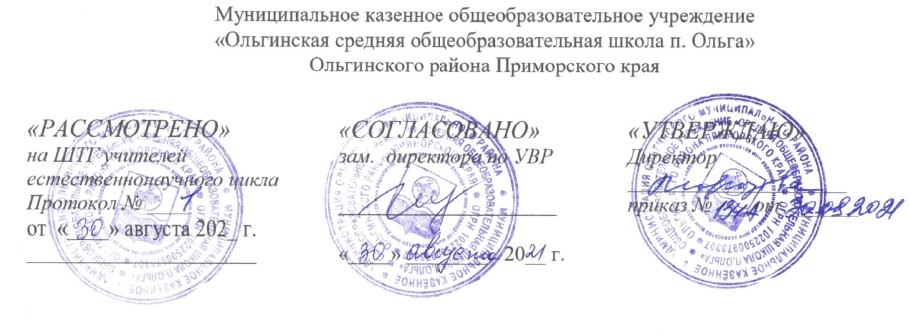 №Тема разделаКол-во часовКол-во лаб/р, пр/рКол-во к/рПланируемые результаты1Введение. Науки, изучающие организм человека 2Регулятивные УУД: Самостоятельно обнаруживать и формулировать учебную проблемуПознавательные УУД:Анализировать, сравнивать, классифицировать и обобщать факты и явления.Коммуникативные УУД:Самостоятельно организовывать учебное взаимодействие в группе.2Происхождение человека3Познавательные УУД:Анализировать, сравнивать, классифицировать и обобщать факты и явления. Выявлять причины и следствия простых явлений.Регулятивные УУД: Самостоятельно определять цель учебной деятельности обнаруживать и формулировать учебную проблему, , выбирать тему проекта. Выдвигать версии решения проблемы, осознавать конечный результат, выбирать из предложенных и искать самостоятельно  средства достижения цели.Коммуникативные УУД:Самостоятельно организовывать учебное взаимодействие в группе3Строение организма41Регулятивные УУД Выдвигать версии решения проблемы, осознавать конечный результат, выбирать из предложенных и искать самостоятельно  средства достижения цели.Самостоятельно обнаруживать и формулировать учебную проблему.Познавательные УУД:Анализировать, сравнивать, классифицировать и обобщать факты и явления.Коммуникативные УУД:Самостоятельно организовывать учебное взаимодействие в группе4Опорно-двигательная система75Познавательные УУД:Анализировать, сравнивать, классифицировать и обобщать факты и явления. Выявлять причины и следствия простых явлений.Регулятивные УУД: Самостоятельно обнаруживать и формулировать учебную проблему, определять цель учебной деятельности, выбирать тему проекта. Выдвигать версии решения проблемы, осознавать конечный результат, выбирать из предложенных и искать самостоятельно  средства достижения цели.Коммуникативные УУД:Самостоятельно организовывать учебное взаимодействие в группе5Внутренняя среда организма31Коммуникативные УУД:Самостоятельно организовывать учебное взаимодействие в группе.Регулятивные УУД: Самостоятельно обнаруживать и формулировать учебную проблему, определять цель учебной деятельности, выбирать тему проекта. Выдвигать версии решения проблемы, осознавать конечный результат, выбирать из предложенных и искать самостоятельно  средства достижения цели.Познавательные УУД:Анализировать, сравнивать, классифицировать и обобщать факты и явления.6Кровеносная и лимфатическая система731Регулятивные УУД: Самостоятельно определять цель учебной деятельности обнаруживать и формулировать учебную проблему. Выдвигать версии решения проблемы, осознавать конечный результатПознавательные УУД:Анализировать, сравнивать, классифицировать и обобщать факты и явления. Выявлять причины и следствия простых явлений.Коммуникативные УУД:Самостоятельно организовывать учебное взаимодействие в группе7Дыхание41Регулятивные УУД: Выдвигать версии решения проблемы, осознавать конечный результат, выбирать из предложенных и искать самостоятельно  средства достижения цели.Познавательные УУД:Анализировать, сравнивать, классифицировать и обобщать факты и явления.Коммуникативные УУД:Самостоятельно организовывать учебное взаимодействие в группе8Пищеварение6Регулятивные УУД: Выдвигать версии решения проблемы, осознавать конечный результат, выбирать из предложенных и искать самостоятельно  средства достижения цели.Самостоятельно обнаруживать и формулировать учебную проблему, определять цель учебной деятельности, выбирать тему проекта.Познавательные УУД:Анализировать, сравнивать, классифицировать и обобщать факты и явления. Выявлять причины и следствия простых явлений.Коммуникативные УУД:Самостоятельно организовывать учебное взаимодействие в группе9Обмен веществ и энергии31Регулятивные УУД: Самостоятельно обнаруживать и формулировать учебную проблему, определять цель учебной деятельности, выбирать тему проекта. Выдвигать версии решения проблемы, осознавать конечный результат, выбирать из предложенныхи искать самостоятельно  средства достижения цели.Познавательные УУД:Анализировать, сравнивать, классифицировать и обобщать факты и явления.Коммуникативные УУД:Самостоятельно организовывать учебное взаимодействие в группе.10Покровные органы. Терморегуляция. Выделение4Регулятивные УУД: Самостоятельно обнаруживать и формулировать учебную проблему, определять цель учебной деятельности, выбирать тему проекта. Познавательные УУД:Анализировать, сравнивать, классифицировать и обобщать факты и явления. Выявлять причины и следствия простых явлений.Коммуникативные УУД:Самостоятельно организовывать учебное взаимодействие в группе11Нервная система611Регулятивные УУД: Самостоятельно обнаруживать и формулировать учебную проблему, определять цель учебной деятельности, выбирать тему проекта. Познавательные УУД:Анализировать, сравнивать, классифицировать и обобщать факты и явления. Выявлять причины и следствия простых явлений.Коммуникативные УУД:Самостоятельно организовывать учебное взаимодействие в группе.12Анализаторы. Органы чувств.51Регулятивные УУД: Выдвигать версии решения проблемы, осознавать конечный результат, выбирать из предложенных и искать самостоятельно  средства достижения цели.Познавательные УУД:Анализировать, сравнивать, классифицировать и обобщать факты и явления. Выявлять причины и следствия простых явлений.Коммуникативные УУД:Самостоятельно организовывать учебное взаимодействие в группе13Высшая нервная деятельность. Поведение. Психика52Регулятивные УУД: Самостоятельно обнаруживать и формулировать учебную проблему, определять цель учебной деятельности, выбирать тему проекта.Познавательные УУД:Анализировать, сравнивать, классифицировать и обобщать факты и явления. Выявлять причины и следствия простых явлений.Коммуникативные УУД:Самостоятельно организовывать учебное взаимодействие в группе14Железы внутренней секреции (Эндокринная система)2Регулятивные УУД Выдвигать версии решения проблемы, осознавать конечный результат, выбирать из предложенных и искать самостоятельно  средства достижения цели.Коммуникативные УУД:Самостоятельно организовывать учебное взаимодействие в группеПознавательные УУД:Анализировать, сравнивать, классифицировать и обобщать факты и явления.15Индивидуальное развитие организма61Регулятивные УУД Выдвигать версии решения проблемы, осознавать конечный результат, выбирать из предложенных и искать самостоятельно  средства достижения цели.Коммуникативные УУД:Самостоятельно организовывать учебное взаимодействие в группеПознавательные УУД:Анализировать, сравнивать, классифицировать и обобщать факты и явления.№ урокаДатаДатаТемаПримечание№ урокаПланФактТемаПримечаниеРаздел 1. Введение. Науки, изучающие организм человека (2 ч)1.1 неделяНауки о человеке. Здоровье и его охрана.§122 неделяСтановление наук о человеке.§2Раздел 2. Происхождение человека (3 ч)32 неделяСистематическое положение человека.§343 неделяИсторическое прошлое людей.§453 неделяРасы человека. §5Раздел 3. Строение организма (4 ч)64 неделяОбщий обзор организма человека.§674 неделяКлеточное строение организма.§785 неделяТкани: эпителиальная, соединительная, мышечная. Л/р №1»Выявление особенностей строения клеток разных тканей»§8 с.48-5295 неделяНервная ткань.Рефлекторная регуляция.§8 с.52-56, §9Раздел 4. Опорно- двигательная система (7 ч)106 неделяЗначение опорно-двигательного аппарата, его состав. Л/р№2 «Микроскопическое строение кости».§10116 неделяСкелет человека. Осевой скелет и скелет конечностей. Л/р №3 Выявление особенностей строения позвонков.§11127 неделяСоединения костей.§12137 неделяСтроение мышц. Обзор мышц человека. Л/р №4 «Мышцы человеческого тела»§13148 неделяРабота скелетных мышц и их регуляция. Л/р №5 «Утомление при статической работе»§14158 неделяНарушения опорно-двигательной системы. П/р №1 Выявление нарушения осанки и наличия плоскостопия§15169 неделяПервая помощь при ушибах, переломах костей и вывихах суставов.§16Раздел 5. Внутренняя среда организма (3 ч)179 неделяКровь и остальные компоненты. Л/р №6 Сравнение микроскопического строения крови человека и лягушки§171810 неделяБорьба организма с инфекцией. Иммунитет.§181910 неделяИммунология на службе здоровья§19Раздел 6. Кровеносная и лимфатическая системы организма (7 ч)2011 неделяТранспортные системы организма§202111 неделяКруги кровообращения. Л/р № 7 «Изучение особенностей кровообращения».§212212 неделяСтроение и работа сердца§222312 неделяДвижение крови по сосудам. Регуляция кровоснабжения. Л/р №8 «Измерение скорости кровотока в сосудах ногтевого ложа».П/р№2 «Подсчет пульса в разных условиях. Измерение артериального давления»§232413 неделяГигиена сердечно сосудистой системы. Первая помощь при заболеваниях сердца и сосудов Л/р№9 «Функциональная проба. Реакция СС системы на дозированную нагрузку».§242513 неделяПервая помощь при кровотечениях§25, повторить §6-242614 неделяОбобщение знаний по темам ''Строение организма. Скелет и мышцы. Кровеносная система.'' Тестирование №1  по темам'' Строение организма. Скелет и мышцы. Кровеносная система.''§6-25 повторитьРаздел 7. Дыхание (4 ч)2814 неделяЗначение дыхания. Органы дыхательной системы. Дыхательные пути, голосообразование. Заболевания дыхательных путей§262915 неделяЛегкие. Легочное и тканевое дыхание§273015 неделяМеханизм вдоха и выхода. Регуляция дыхания.Охрана воздушной среды.§283116 неделяФункциональные возможности дыхательной системы как показатель здоровья. Болезни и травмы органов дыхания: их профилактика, первая помощь. Приёмы реанимации. П/р№3 «Измерение обхвата грудной клетки в состоянии вдоха и выдоха.»§29Раздел 8. Пищеварение (6ч)3216 неделяПитание и пищеварение§303317 неделяПищеварение в ротовой полости§313417 неделяПищеварение в желудке и двенадцатиперстной кишке. Действие ферментов слюны и желудочного сока.§323518 неделяВсасывание. Роль печени. Функции толстого кишечника.§333618 неделяРегуляция пищеварения.§343719 неделяГигиена органов пищеварения. Предупреждения желудочно-кишечных инфекций§35Раздел 9. Обмен веществ и энергии (3 ч) 3819 неделяОбмен веществ и энергии- основное свойство всех живых существ.§363920 неделяВитамины.§374020 неделяЭнергозатраты человека и пищевой рацион. Л/р № 10 «Установление зависимости между нагрузкой и уровнем энергетического обмена по результатам функциональной пробы с задержкой дыхания до и после нагрузки.»§38Раздел 10. Покровные органы. Терморегуляция. Выделение (4 ч)4121 неделяПокровы тела. Кожа - наружный покровный орган.§394221 неделяУход за кожей. Гигиена одежды и обуви. Болезни кожи§404322 неделяТерморегуляция организма. Закаливание§4144 22 неделяВыделение§42Раздел 11. Нервная система (6 ч)4523 неделяЗначение нервной системы§434623 неделяСтроение нервной системы . Спинной мозг§444724 неделяСтроение головного мозга. Функции продолговатого и среднего мозга, моста и мозжечка. Л/р № 11 «Пальценосовая проба и особенности» движения, связанные с функцией мозжечка»§454824 неделяФункции переднего мозга.§464925 неделяСоматический и автономный (вегетативный) отделы головного мозга§47, повторить §26-465025 неделяОбобщение знаний по темам: "Дыхание. Пищеварение. Обмен веществ. Кожа, Нервная система." Тестирование №2 по темам: "Дыхание. Пищеварение. Обмен веществ .Кожа, Нервная система."§26-47 повторитьРаздел 12. Анализаторы. Органы чувств (5 ч)5226 неделяАнализаторы.§485326 неделяЗрительный анализатор. Л/р №12 «Иллюзия, связанная с бинокулярным зрением»§495427 неделяГигиена зрения .Предупреждение глазных болезней.§505527 неделяСлуховой анализатор§515628 неделяОрганы равновесия, кожно-мышечное чувство, обоняние и вкус.§52Раздел 13. Высшая нервная деятельность. Поведение. Психика (5ч)5728 неделяВклад отечественных ученых в разработку учения о высшей нервной деятельности.§535829 неделяВрожденные и приобретенные программы поведения. Л/р № 13 «Выработка навыка зеркального письма как пример разрушения старого и образования нового динамического стереотипа»§545929 неделяСон и сновидения.§556030 неделяОсобенности высшей нервной деятельности человека. Речь и сознание. Познавательные процессы.§566130 неделяВоля эмоций. Внимание. Л/р №14 «Измерение числа колебаний образа усеченной пирамиды в различных условиях»§57Раздел 14. Железы внутренней секреции (эндокринная система) (2ч)6231 неделяРоль эндокринной регуляции§586331 неделяФункция желез внутренней секреции.§59Раздел 15. Индивидуальное развитие организма (5ч)6432 неделяЖизненные циклы.  Размножение. Половая система§606532 неделяРазвитие зародыша и плода. Беременность и роды.§616433 неделяНаследственность и врожденные заболевания. Болезни, передающиеся половым путем.§62,6633 неделяРазвитие ребенка после рождения. Становление личности. Интересы. Склонности, способности.§63, §48-626734 неделяОбобщение знаний по темам: "Анализаторы. ВНД. Эндокринная система. Индивидуальное развитие организма."§48-63, повторить6834 неделяТестирование №3 по темам: "Анализаторы. ВНД. Эндокринная система. Индивидуальное развитие организма."№Форма работыТема (название)Дата проведения1л/р №1Выявление особенностей строения клеток разных тканейИспользование  цифровой лаборатории Releon с цифровым микроскопом5 неделя2л/р №2Микроскопическое строение костиИспользование  цифровой лаборатории Releon с цифровым микроскопом6 неделя3л/р №3Выявление особенностей строения позвонков6 неделя4л/р №4Мышцы человеческого телаИспользование  цифровой лаборатории Releon с цифровым микроскопом7 неделя5л/р №5 Утомление при статической работе8 неделя6п/р №1Выявление нарушения осанки и наличия плоскостопия8 неделя7л/р №6 Сравнение микроскопического строения крови человека и лягушкиИспользование  цифровой лаборатории Releon с цифровым микроскопом9 неделя8л/р №7 Изучение особенностей кровообращенияИспользование  цифровой лаборатории Releon  с датчиком частоты сердечных сокращений.11 неделя9л/р №8Измерение скорости кровотока в сосудах ногтевого ложаИспользование  цифровой лаборатории Releon  с датчиком частоты сердечных сокращений, датчик артериального давления12 неделя10п/р №2Подсчет пульса в разных условиях. Измерение артериального давления Использование  цифровой лаборатории Releon  с датчиком частоты сердечных сокращений, датчик артериального давления12 неделя11л/р №9Функциональная проба. Реакция ССС на дозированную нагрузкуИспользование  цифровой лаборатории Releon  с датчиком частоты сердечных сокращений, датчик артериального давления13 неделя12Тест №1Строение организма. Скелет и мышцы. Кровеносная система14  неделя13п/р № 3Измерение обхвата грудной клетки в состоянии вдоха и выдоха16 неделя14л/р № 10Установление зависимости между нагрузкой и уровнем энергетического обмена по результатам функциональной пробы с задержкой дыхания до и после нагрузкиИспользование  цифровой лаборатории Releon  с датчиком частоты сердечных сокращений, датчик артериального давления20 неделя15 л/р № 11Пальценосовая проба и особенности» движения, связанные с функцией мозжечка24 неделя16Тест № 1Дыхание. Пищеварение. Обмен веществ .Кожа, Нервная система25 неделя17л/р № 12Иллюзия, связанная с бинокулярным зрением26 неделя18л/р № 13Выработка навыка зеркального письма как пример разрушения старого и образования нового динамического стереотипа29 неделя19л/р 14Измерение числа колебаний образа усеченной пирамиды в различных условиях30 неделя20Тест № 3Анализаторы. ВНД. Эндокринная система. Индивидуальное развитие организма34 неделя